 Abriil 2015 | Bogga 1 ee 2Waa maxay Qaaxo?  Qaaxadu waa infakshan ama cudur uu keeno jeermis aad neefsato oo sambabada gaadha. Waxa jira laba qaab oo Qaaxo ah: Infakshanka Qaaxada iyo cudurka Qaaxada.Waa maxay infakshanka Qaaxadu?Infakshanka Qaaxadu waa qaab Qaaxo ah oo aad leedahay tiro yar oo jeermiska Qaaxada ah oo ku nool jidhkaaga, laakiin waxba kuma yeelayaan. Difaaca jidhkaaga (habdhiskaaga difaaca) ayaa kaa ilaalnaya inay dhibaatooyin kugu keenaan. Waxaad dareentaa caafimaad, ma xanuusanid oo cidna ma qaadsiin kartid jeermiska Qaaxada. Haddii aad leedahay infakshanka Qaaxada oo habdhiskaaga difaacana uu sii daciifinayo xanuun kale ama daawo ay dhici karto inaad qaadato, infakshankaaga Qaaxadu wuxuu isku daween karaa cudurka Qaaxada. Infakshanka Qaaxada waxa mararka qaar loo yaqaan Qaaxada “jiifta” ama “hurudda”. Waa maxay cudurka Qaaxadu?Cudurka Qaaxadu waa qaab Qaaxo ah oo aad leedahay tiro badan oo jeermiska Qaaxada ah oo ku nool jidhkaaga oo jeermiskuna uu kugu keenayo waxyeelo. Sida badan waxaad dareentaa xanuun, sida bandanna waad u gudbin kartaa jeermista Qaaxada dadka kale. Cudurka Qaaxada waxa laga heli karaa qayb kasta oo jidhkaaga ah laakiin sida badan wuxuu saameeyaa sambabadaada. Astaamaha ugu caansan ee cudurka Qaaxadu waa qufac, xummad, amateed la’aan, culays dhumin, daciifnimo, dhidid habeenkii iyo daal badan. Sidee ayaad ku qaadaysaa Qaaxada?Jeermiska Qaaxada ayaa hawada raacaya marka qof uu ka hayo cudurka Qaaxadu sambabada uu qufaco, hindhiso, hadlo ama heeso. Dadka la nool, la shaqeeya ama wakhti badan la qaada qofkan waxay wadaan hawo badan. Waxay neefsan karaan jeemiska Qaaxada waxayna qaadi karaan Qaaxada. Qaaxada kama qaadi kartid qof infakshanka Qaaxada qaba.Ma ka qaadi kartaa Qaaxada wadaagista cuntada?Maya. Jeermiska Qaaxadu wuxuu dadka isugu gudbaa hawada oo kaliya. Jeermiska Qaaxada kuma qaadi kartid wadaagista ama qaadista cuntada ama waxyaalaha kale.Ayaa halis ugu jira qaadista infakshanka Qaaxada?Dadka halista ugu jira qaadista infakshanka Qaaxadu waa kuwaa taabtay qof cudurka Qaaxada qaba wakhtigii uu qufacayey jeermiska Qaaxada. Dadka ku nool qaybo adduunka kamid ah halkaasi oo Qaaxadu ku badan tahay ayaa halis ugu jira infakshanka Qaaxada. Ma jiraa baadhis infakshanka Qaaxada?Haa. Waxa jira laba nooc oo kala duwan oo loo baadho infakshanka Qaaxada, baadhista dhiigga iyo baadhista maqaarka. Baadhis kasta waa lagu ogaan karaa haddii uu jeermiska Qaaxadu jidhkaaga kujiro. Baadhista dhiigga, xaddi yar oo dhiiggaaga ah ayaa la qaadaa si loo baadho. Baadhista maqaarka, xaddi yar oo dareere ah ayaa la galiyaa hoosta maqaarka gacanta hore. Waxaad u baahan tahay laba ama saddex maalmood si dhakhtarkaaga ama kalkaalisadaadu kuugu akhrido natiijooyinka baadhista maqaarka. Haddii baadhistaada Qaaxadu mid bosotivo, waxay ka dhigan tahay inaad leedahay jeermiska Qaaxada, waxaana dhici karta dhakhtarkaagu inuu amro Raajada laabta ku soo laabatid si uu u hubiyo inaanad la bukin cudurka Qaaxada. Abriil 2015 |  Bogga 2 ee 2Infakshanka Qaaxada ma la daawayn karaa?Haa. Dhakhtarkaaga ama kalkaalisadaadu waxa dhici karta inay ku siiso hal ama kabadan oo daawooyin ah si loo daaweeyo infakshanka Qaaxada. Waxaad qaadan doonta daawada inta u dhaxaysa 3 ilaa 9 bilood, iyadoo ku xidhan daawada. Waxa muhiim ah inaad qaadato daawada infakshanka Qaaxada si ayna iskugu daweenn cudurka Qaaxada.Cudurka Qaaxada ma la daween karaa?Haa. Haddii aad qabto cudurka Qaaxada, waxaad qaadan doontaa dhawr ah daawooyinka Qaaxada ugu yaraan 6 bilood si loo daaweeyo cudurka Qaaxada.Waa maxay cudurka Qaaxada u adkaysta daawada?Cudurka Qaaxada u adkaysta daawada waxa keena jeermiska Qaaxada oo aanay dili karaynin daawada caadiga ah. Haddii aad qabto cudurka Qaaxada daawada u adkaysta, waxa dhici karta inay tahay inaad qaadato in badan, oo kala duwan, daawada Qaaxada ugu yaraan 12 bilood. Qaaxadu waxay noqon kartaa mid daawada u adkaysata haddii aanad u qaadan daawadaada Qaaxada sida la tilmaamay ama haddii aad joojiso qaadashada daawada kahor intayna daawayntaadu dhammaan. Sidoo kale waxaad qaadi kartaa Qaaxada daawada u adkaysata haddii jeermiska aad neefsatay uu ka yimi qof qaba Qaaxada daawada u adkaysata. Waa maxay BCG?BCG waa tallaal Qaaxada kaasi oo la bixiyo waddama Qaaxadu ku badan tahay. Wuxuu ka caawin karaa kahortagga sabiyada iyo carruurta yaryar inay qaadaan cudurka Qaaxada. BCG waxay sida ugu fiican u ilaalisaa carruurta ilaa 5 jirka ah, mararka qaarna Qaaxada maba kahortagto. Si dhifdhif ah ayaa looga isticmaalaa Maraykanka.BCG ma keeni karaa baadhista Qaaxada oo bosotivo?BCG ma keeno natiijada baadhisa dhiigga oo bosotivo. Natiijada baadhista maqaarka ee Qaaxada oo bosotivo sida badan wuxuu sheegayaa jeermiska Qaaxada ee jidhkaaga, laakiin ma sheegayo tallaalka BCG.Macluumaad dheeraad ah oo kusaabsan Qaaxada, la xidhiidh magaaladaada ama Guddida Caafimaadka magaalada ama Waaxda Massachusetts ee Caafimaadka Dadwaynaha, Barnaamijka Qaaxada (617) 983-6970 ama     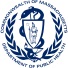  		https://www.mass.gov/tuberculosis.